INSCRIPCIONS:A partir de l’ 1 de setembre de 2021 a l’Ajuntament (de dilluns a divendres de 8.00h a 14.00h i també dijous de 16.30h a 19.30h), i mitjançant instància genèrica (e-tram) al web www.vilobidonyar.cat .Per inscriure’s cal: FULL D’INSCRIPCIÓ OMPLERT,FOTOGRAFIA DEL/A PARTICIPANT MIDA CARNET,FOTOCÒPIA DEL DNI DEL PARE, MARE O TUTOR/A LEGAL,FOTOCÒPIA DE LA TARGETA SANITÀRIA DEL/A PARTICIPANT,FOTOCÒPIA DEL CARNET DE VACUNES DEL/A PARTICIPANT.La inscripció amb la documentació completa s’ha d’entregar com a mínim UN DIA ABANS DE COMENÇAR A USAR EL SERVEI!Us preguem que ABANS DE COMENÇAR A USAR EL SERVEI US POSEU EN CONTACTE amb l’equip de monitors PER TELÈFON (648 00 54 59, preferentment per WhatsApp o trucant).HORARIS, MODALITATS D’ÚS I PREUS:Horaris: • MATINS de 7.30h a 9.00h i TARDES de 16.30h a 18.00h. Modalitats d’ús i preus: (Els preus discontinus són per l’assistència d’un 50% maxim mensual)S’aplicarà descompte pel germà petit d’un 5% en els usuaris fixos. 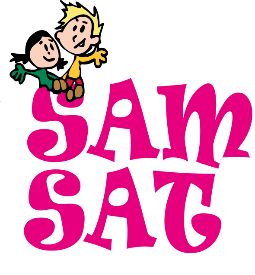 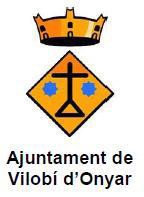 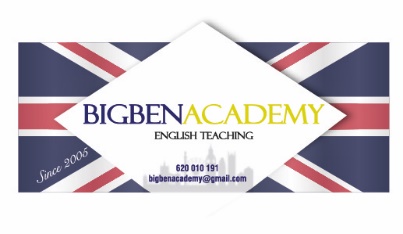 SERVEI ACOLLIDAcurs 2021-2022Per a nens i nenes de P3 a 6è de primària.A l’aula del SAM-SAT de Vilobí d’Onyar.Inici del servei: 13 de setembre de 2021.Per a més informació:972 47 30 26 (Ajuntament)648 00 54 59 (SAM-SAT)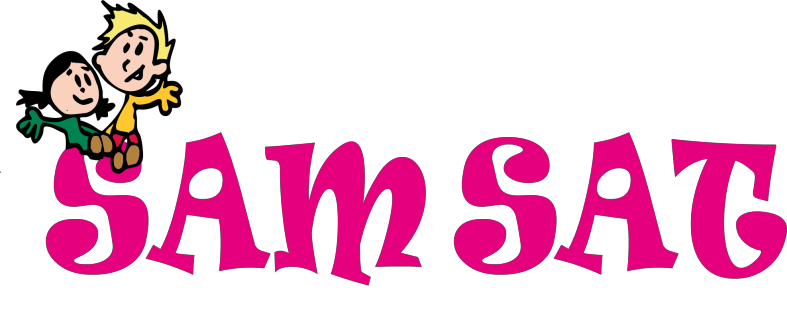 Quota material per curs i usuari (excepte esporàdics)15,00€Matrícula per curs i usuariGratuïtPreu fix mensual per l’acollida matinal30,00€Preu fix mensual per l’acollida de tardes45,00€Preu fix mensual Pack matí + tarda65,00€Preu hora (esporàdic)4,00€Preu discontinu mensual per l’acollida matinal17,00€Preu discontinu mensual per l’acollida de tardes24,00€Preu discontinu mensual Pack matí + tarda34,00€